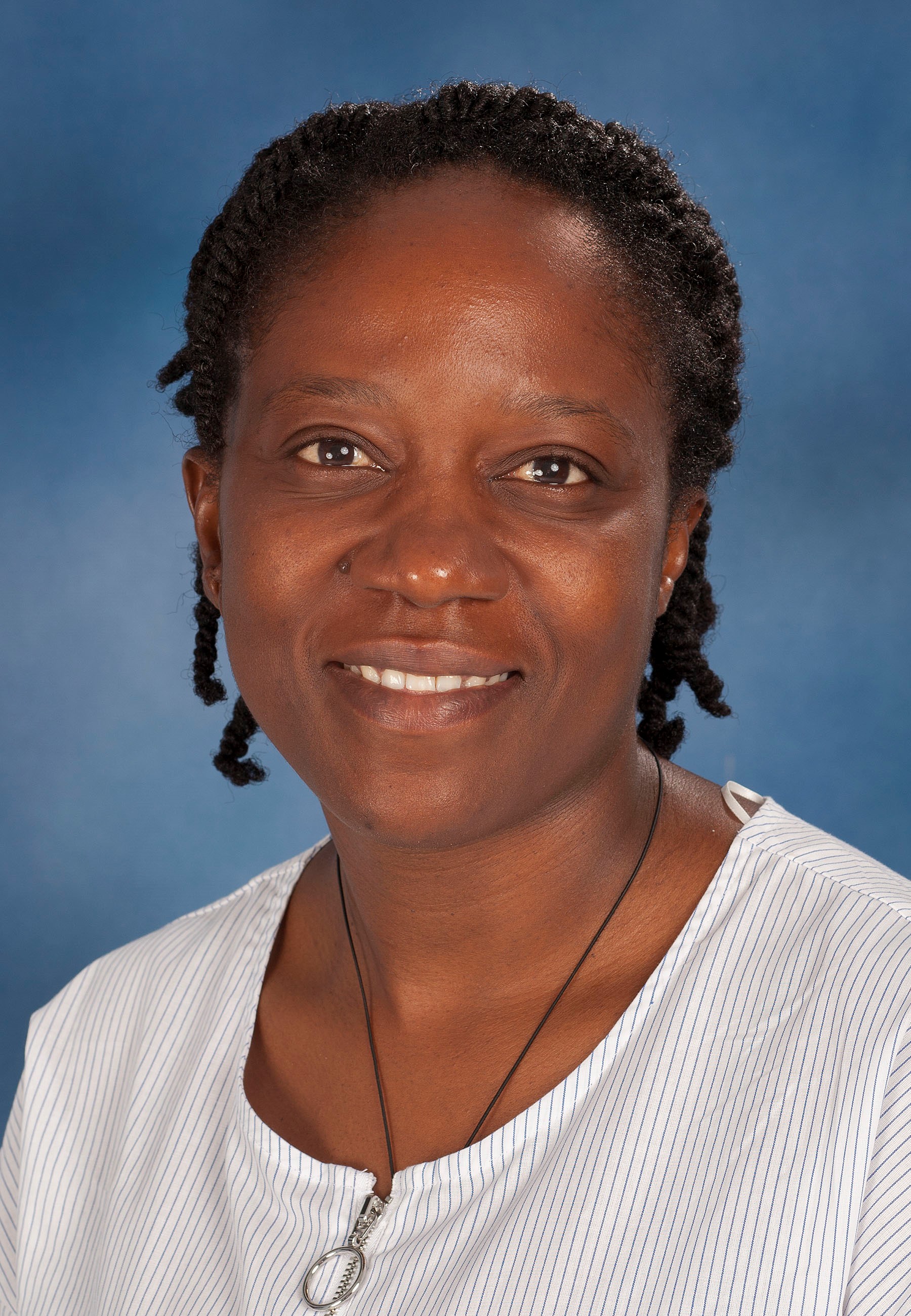 Dr. Varaidzo MukoreraBVSc, MMedVet(Med)Senior lecturer: Small Animal Internal MedicineORCID ID: 0000-0001-6166-9136Summary CVDr. Variadzo Mukorera joined the University of Pretoria in 2007 as a resident (MMedVet) in Small Animal Internal Medicine. She obtained her bachelor’s degree from the University of Zimbabwe. After completion of her MMedVet, she was appointed as a senior lecturer and is involved in both clinical and didactic teaching. Dr. Mukorera is involved in the teaching of nephrology and oncology at both under- and post-graduate level. Dr. Mukorera currently has five publications in peer-reviewed journals.  Research Expertise/InterestDr. Mukorera’s research interests include identifying biomarkers associated with malignancy in canine spirocercosis, as well as assessing the epidemiology of bacteria associated with lower urinary tract infections in dogs presented to the Onderstepoort Veterinary Academic Hospital. 